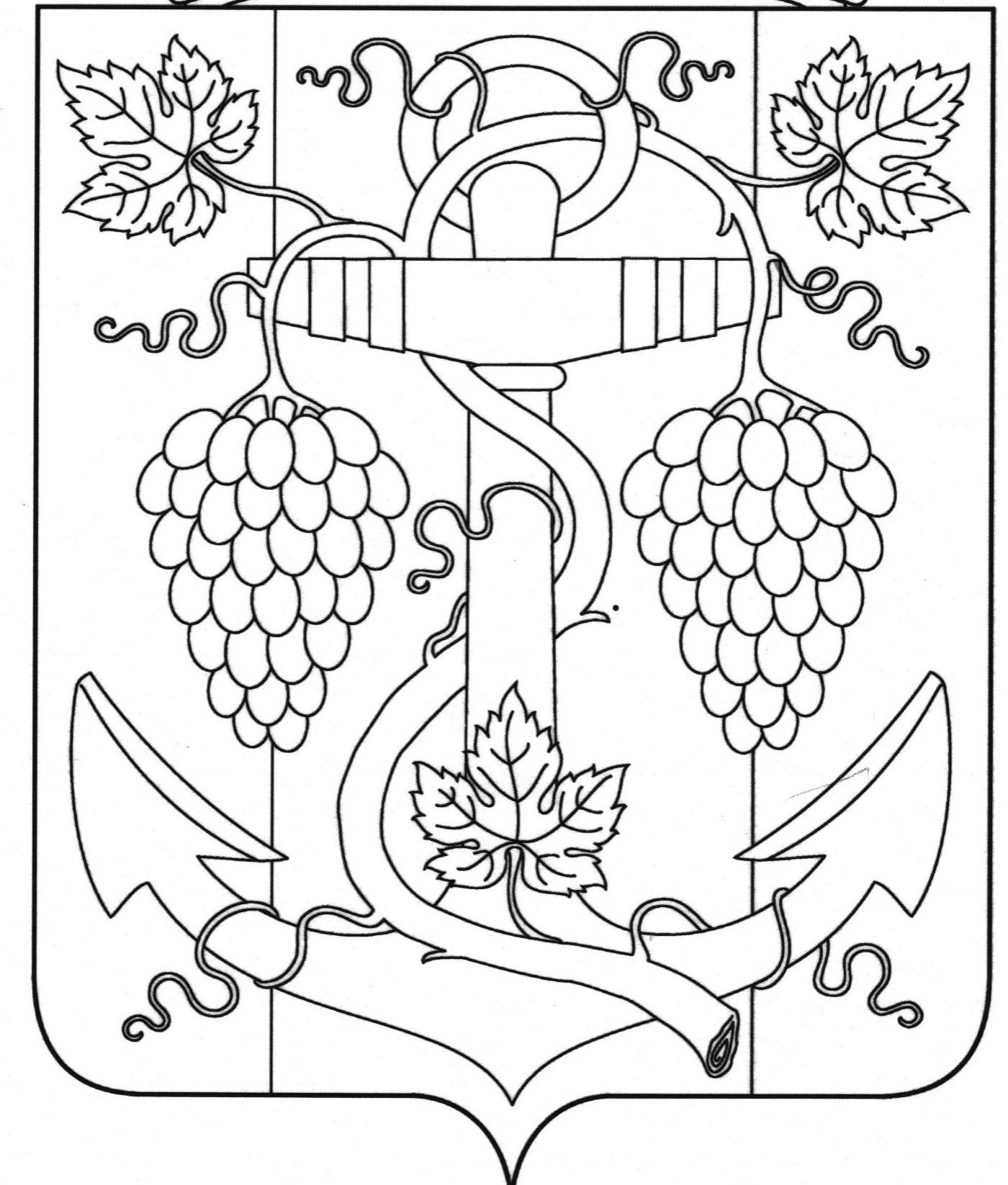 АДМИНИСТРАЦИЯ ЗАПОРОЖСКОГО СЕЛЬСКОГО ПОСЕЛЕНИЯТЕМРЮКСКОГО РАЙОНАПОСТАНОВЛЕНИЕот   29.12.2017                                                             № 245ст-ца ЗапорожскаяОб утверждении Порядка уведомления муниципальными служащимиадминистрации Запорожского сельского поселения Темрюкскогорайона представителя нанимателя (работодателя) о намерении выполнять иную оплачиваемую работу) и регистрации этих уведомлений»В соответствии с Федеральным законом от 2 марта 2007 года № 25-ФЗ «О муниципальной службе в Российской Федерации», Закона Краснодарского края от 8 июня 2007 года № 1244-КЗ «О муниципальной службе в Краснодарском крае», а также в целях предотвращения конфликта интересов на муниципальной службе в администрации Запорожского сельского поселения Темрюкского района  постановляю:Утвердить Порядок уведомления муниципальными служащими администрации Запорожского сельского поселения Темрюкского района представителя нанимателя (работодателя) о намерении выполнять иную оплачиваемую работу (о выполнении иной оплачиваемой работы) и регистрации этих уведомлений (прилагается).Общему отделу  (Рыбина) обеспечить размещение настоящего постановления на официальном сайте администрации Запорожского сельского поселения Темрюкского района в информационно-телекоммуникационной сети «Интернет».Контроль за выполнением настоящего постановления возложить на      заместителя главы Запорожского сельского поселения Темрюкского района О.П.Макарову.Постановление вступает в силу со дня его подписания.Глава Запорожского сельского поселения Темрюкского района   	                                         Н.Г.КолодинаПРИЛОЖЕНИЕк постановлению администрации Запорожского  сельского поселения Темрюкского районаот 29.12.2017  года  № 245Порядокуведомления муниципальными служащими администрацииЗапорожского  сельского поселения Темрюкскогорайона представителя нанимателя (работодателя) онамерении выполнять иную оплачиваемую работу (о выполнении инойоплачиваемой работы) и регистрации этих уведомлений1 .Настоящий порядок уведомления муниципальными служащими
администрации Запорожского сельского поселения Темрюкского района
представителя нанимателя (работодателя) о намерении выполнять иную
оплачиваемую работу (о выполнении иной оплачиваемой работы) и
регистрации этих уведомлений (далее - Порядок) разработан в соответствии
с частью 2 статьи 11 Федерального закона от 2 марта 2007 N 25-ФЗ "О
муниципальной службе в Российской Федерации", частью 2 статьи 9 Закона
Краснодарского края от 8 июня 2007 года N 1244-КЗ "О муниципальной
службе в Краснодарском крае" с целью предотвращения конфликта
интересов	на	муниципальной	службе	и	устанавливаетпроцедуру уведомления представителя нанимателя	работодателя)администрации Запорожского сельского поселения Темрюкского района, муниципальными служащими администрации Запорожского сельского поселения Темрюкского района (далее - муниципальный служащий) о намерении выполнять иную оплачиваемую работу (о выполнении иной оплачиваемой работы) и регистрации этих уведомлений.2.	Муниципальные служащие письменно уведомляют представителя
нанимателя (работодателя) о намерении выполнять иную оплачиваемую работу
до начала ее выполнения по форме согласно приложению N 1 к настоящему
Порядку путем представления уведомления о намерении выполнять иную
оплачиваемую работу (о выполнении иной оплачиваемой работы) (далее -
уведомление) в общий отдел администрации Запорожского сельского
поселения Темрюкского района.3.	Регистрация уведомления осуществляется в общем отделе
администрации Запорожского  сельского поселения Темрюкского района
в день его поступления в журнале регистрации уведомлений о намерении
выполнять иную оплачиваемую работу (о выполнении иной оплачиваемой
работы), составленном по форме.4.	Вновь   назначенные   муниципальные    служащие,   осуществляющие иную оплачиваемую работу на день назначения на должность муниципальной  службы, уведомляют представителя нанимателя (работодателя) о выполнениииной оплачиваемой работы в день назначения на должность муниципальной службы в администрацию Запорожского сельского поселения Темрюкского района в соответствии с настоящим Порядком.5.	Подлинник уведомления приобщается к личному делу
муниципального служащего.6.	В случае изменений условий договора о выполнении иной
оплачиваемой работы или заключения нового договора (в том числе с
истечением срока предыдущего договора) муниципальный служащий
представляет новое уведомление.За несоблюдение настоящего Порядка муниципальные служащие несут ответственность в соответствии с законодательством.В случае если представитель нанимателя (работодатель) усматривает выполнении указанной иной оплачиваемой работы муниципального служащего о наличие конфликта интересов, то он направляет уведомление муниципального служащего в комиссию по соблюдению требований к служебному поведению муниципальных служащих и урегулированию конфликта интересов в муниципальной службе в администрацию Запорожского сельского поселения Темрюкского района (далее - Комиссия).Комиссия осуществляет рассмотрение уведомления муниципального служащего в соответствии с утвержденным Положением о Комиссии.Глава Запорожского сельского поселенияТемрюкского района                                             Н.Г.КолодинаПриложение № 1К Порядку уведомления муниципальными служащимиадминистрации Запорожского сельского поселения:Темрюкского района представителя нанимателя(работодателя) о намерении выполнять инуюоплачиваемую работу ( о выполнении иной оплачиваемоработы) и регистрации этих уведомлений_________________________________________________________________(наименование представителя нанимателя (работодателя)________________________________________________________________(полное наименование должности, фамилия, имя, отчество муниципального служащего)______________________________________________ __________________________________________________________________ _________________________________________________________________ __________________________________________________________________Уведомление о намерении выполнять иную оплачиваемую работу (о выполнении иной оплачиваемой работы)В соответствии с частью 2 статьи 11 Федерального закона от 2 марта 2007 года N 25-ФЗ "О муниципальной службе в Российской Федерации", частью 2 статьи Закона Краснодарского края от 8 июня 2007 года N 1244-КЗ "О муниципальной службе в Краснодарском крае"уведомляю о намерении выполнять (о выполнении) с	"	"___________20       года иную(ой) оплачиваемую(ой) работу(ы) в(наименование организации либо Ф.И.О. физического лица, с которым заключается_______________________________________________________________________________________соглашение о выполнении ином оплачиваемой работы)по_______________________________________________________________________________(трудовому договору, гражданско-правовому договору, авторскому договору ит.п.)К основным обязанностям по выполняемой работе относятся:___________________________________________________________________(основные обязанности при выполнении иной оплачиваемой работы)_______________________________________________________________________________ _______________________________________________________________________________ _______________________________________________________________________________ _______________________________________________________________________________ Выполнение указанной работы не повлечет за собой конфликта интересов. При выполнении указанной работы обязуюсь соблюдать требования, предусмотренные статьями 13,14, 14.2 Федерального закона от 2 марта 2007 года N 25-ФЗ "О муниципальной службе в Российской Федерации", статьями 11, 12 Закона Краснодарского края от 8 июня 2007 года N 1244-КЗ "О муниципальной службе в Краснодарском крае"._______________________________________________________________________________(дата)	(подпись)	(фамилия, инициалы)Уведомление зарегистрировано:регистрационныйномердата	"     "	20	года.Регистрации  ____  ____________________________________________________________________     _________________________________(должность, Ф.И.О. лица, зарегистрировавшего	(подпись)уведомление)________________________________________________________________* В случае изменений условий договора о выполнении иной оплачиваемой работы или заключения нового договора (в том числе с истечением срока предыдущего договора) необходимо представлять новое уведомление.